Результаты измерений:Примечание:  погрешность (неопределенность) результатов измерений находится в пределах, установленных методикой измерений.Мнения и толкования:Полученные результаты не превышают установленные нормы.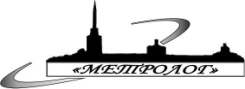 Общество с ограниченной ответственностью «МЕТРОЛОГ» (ООО «МЕТРОЛОГ»)197375, г. Санкт-Петербург, ул. Щербакова, д. 20, к. 1, пом. 64Испытательная лаборатория ООО «МЕТРОЛОГ»197374, г. Санкт-Петербург, ул. Оптиков, д. 4, лит. А, пом. 11-НТел.: +7(812) 324-18-21, E-mail: vladimetr@yandex.ruУникальный номер записи об аккредитации в реестре аккредитованных лиц  RA.RU.21AH53, дата внесения сведений 11.02.2016 г.ПРОТОКОЛ№В/169от30.05.2022 г.измерения вибрацииизмерения вибрацииизмерения вибрацииизмерения вибрацииизмерения вибрацииМПУТВЕРЖДАЮНачальник испытательной лабораторииБусыгин Д.А. ____________________Информация о заказчике(наименование, юридический адрес, фактический адрес):Ленинградское областное государственное бюджетное учреждение «Сланцевский центр социального обслуживания несовершеннолетних «Мечта», 188561, Ленинградская область, г. Сланцы, ул. Декабристов, д. 5Наименование объекта, место нахождения, координаты территории, адрес производственной площадки и т.д.:Ленинградское областное государственное бюджетное учреждение «Сланцевский центр социального обслуживания несовершеннолетних «Мечта», 188561, Ленинградская область, г. Сланцы, ул. Декабристов, д. 5Наименование образца испытаний:вибрацияМесто измерений:Рабочие местаАкт измерений (номер, дата): В/169 от 24.05.2022 г.  Цель измерения:измерения вибрации в производственной (рабочей) среде.Нормативные документы, устанавливающие методы измерений: Общая вибрация в производственной среде:ГОСТ 31319-2006 «Вибрация. Измерение общей вибрации и оценка ее воздействия на человека. Требования к проведению измерений на рабочих местах»;ГОСТ 31191.1-2004 «Вибрация и удар. Измерение общей вибрации и оценка ее воздействия на человека. Часть 1. Общие требования»;ГОСТ 31191.2-2004 «Вибрация и удар. Измерение общей вибрации и оценка ее воздействия на человека. Часть 2. Вибрация внутри зданий;Локальная вибрация в производственной среде:ГОСТ 31192.1-2004 «Вибрация. Измерение локальной вибрации и оценка ее воздействия на человека. Часть 1. Общие требования»;ГОСТ 31192.2-2005 «Вибрация. Измерение локальной вибрации и оценка ее воздействия на человека. Часть 2. Требования к проведению измерений на рабочих местах»Нормативные документы, устанавливающие допустимые уровни (ПДУ):Приложение № 11 к Приложению №1 к приказу Минтруда России №33н от 24 января 2014 г. «Об утверждении Методики проведения специальной оценки условий труда, Классификатора вредных и (или) опасных  производственных факторов, формы отчета о проведении специальной оценки условий труда и инструкции по ее заполнению», зарегистрировано в Минюсте 21 марта 2014 г., № 31689.Сведения о применяемых средствах измерений:Анализатор шума и вибрации «АССИСТЕНТ» SIV 3RT, заводской номер 006109, свидетельство о поверке № С-СП/11-01-2022/122397166  до 10.01.2023 г.Сведения о применяемых средствах измерений:Виброкалибратор портативный АТ01m, заводской номер 5059, свидетельство о поверке  № С-СП/08-12-2021/116354455 до 24.01.2023Условия проведения измерений:Измерения проводились при типовом технологическом процессе, точки измерения выбраны в местах контакта с вибрирующей поверхностью, в направлениях координатных осей. Условия проведения измерений соответствуют требованиям методик и паспортов средств измерений.Приложение к протоколу:-Примечание:1. Полученные результаты распространяются только на исследования, указанные в настоящем протоколе.2. Протокол не может быть частично или полностью воспроизведен без письменного разрешения ООО «МЕТРОЛОГ».3. Протокол составлен в одном экземпляре.Представитель, присутствующий при измерениях:Специалист по охране труда Александрова О.А.№ (код)
РМНаименование рабочего места, рабочей зоны, источника вибрации, фактораХарактервибрацииУровень виброускоре-ния, дБПДУ, дБВремя, %Административно-управленческий аппарат012Водитель автомобиляобщаяКабина автомобиля100Корректированный уровень (ось X)100112Корректированный уровень (ось Y)98112Корректированный уровень (ось Z)97115Эквивалентный корректированный уровень:100ОСЬ X100112ОСЬ Y98112ОСЬ Z97115013Водитель автомобиляобщаяКабина автомобиля100Корректированный уровень (ось X)99112Корректированный уровень (ось Y)97112Корректированный уровень (ось Z)94115Эквивалентный корректированный уровень:100ОСЬ X99112ОСЬ Y97112ОСЬ Z94115014Водитель автомобиляобщаяКабина автомобиля100Корректированный уровень (ось X)96112Корректированный уровень (ось Y)96112Корректированный уровень (ось Z)98115Эквивалентный корректированный уровень:100ОСЬ X96112ОСЬ Y96112ОСЬ Z98115Административно-управленческий аппарат012Водитель автомобилялокальнаяКабина автомобиля40Корректированный уровень (ось X)85126Корректированный уровень (ось Y)83126Корректированный уровень (ось Z)81126Эквивалентный корректированный уровень:100ОСЬ X81126ОСЬ Y79126ОСЬ Z77126013Водитель автомобилялокальнаяКабина автомобиля40Корректированный уровень (ось X)83126Корректированный уровень (ось Y)82126Корректированный уровень (ось Z)81126Эквивалентный корректированный уровень:100ОСЬ X79126ОСЬ Y78126ОСЬ Z77126014Водитель автомобилялокальнаяКабина автомобиля40Корректированный уровень (ось X)79126Корректированный уровень (ось Y)77126Корректированный уровень (ось Z)78126Эквивалентный корректированный уровень:100ОСЬ X75126ОСЬ Y73126ОСЬ Z74126Ответственный за оформление протокола:ЭкспертГабриадзе Ю.Ш.должностьФ.И.О.Подпись…………………Конец протокола №В/169от 30.05.2022 г.………………